Su servidora Diputada Diana Patricia González Soto, cumpliendo con el compromiso conforme a lo dispuesto en la ley de acceso a la Información Pública para el Estado de Coahuila de Zaragoza, en los artículos 26 fraccion XIII, presenta la siguiente información de gestiones realizadas en el mes de Agosto de 2019.DIPUTADADIANA PATRICIA GONZÁLEZ SOTO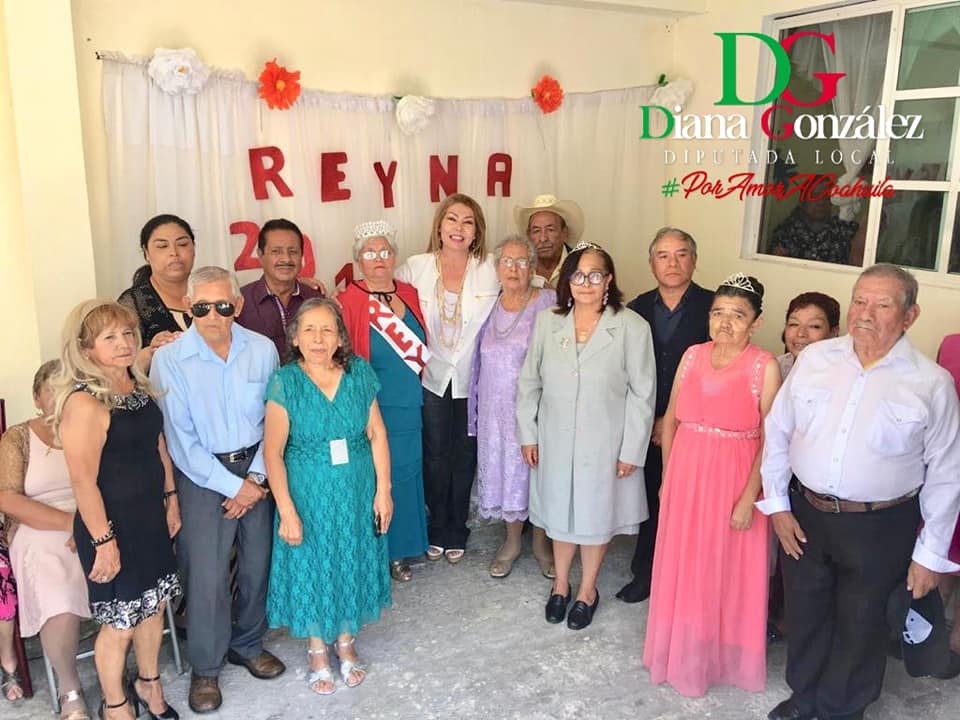 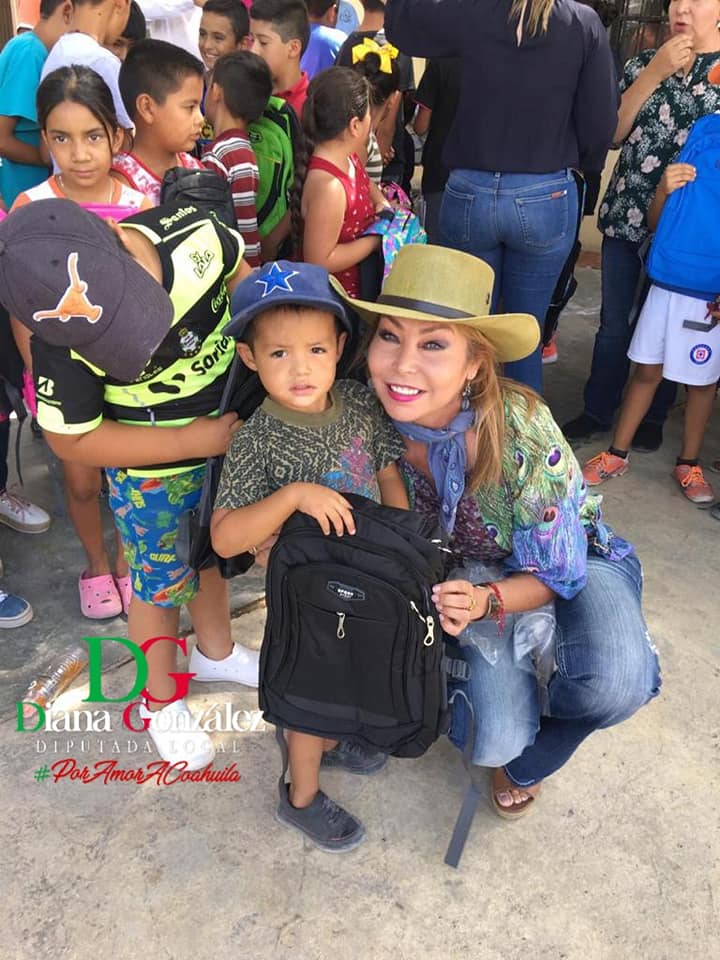 CantidadDescripción4Silla de Ruedas	3Andadera2Bastones20Asesoría Jurídica110Despensas20Asistencia Psicológica20 (Regalos para lotería)Apoyo loterías 45Apoyo económicos30Apoyo medicamento60Regalos por el día del adulto mayor comedor 2Apoyo económico coronación comedor adulto mayor20Apoyo artículos escolares60Apoyo Mochilas90Bolsas Ecológicas